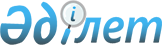 Об утрате силы решения акима Жангельдинского сельского округа от 4 февраля 2020 года № 3 "Об установлении карантина""Решение акима Жангельдинского сельского округа Кызылкогинского района Атырауской области от 30 апреля 2020 года № 9. Зарегистрировано Департаментом юстиции Атырауской области 4 мая 2020 года № 4643
      В соответствии со статьей 35 Закона Республики Казахстан от 23 января 2001 года "О местном государственном управлении и самоуправлении в Республике Казахстан", подпунктом 8) статьи 10-1 Закона Республики Казахстан от 10 июля 2002 года "О ветеринарии", на основании представления главного государственного ветеринарно-санитарного инспектора государственного учреждения "Кзылкогинская районная территориальная инспекция Комитета ветеринарного контроля и надзора Министерства сельского хозяйства Республики Казахстан" от 10 марта 2020 года № 11-10/58 аким Жангельдинского сельского округа РЕШИЛ:
      1. Признать утратившим силу решение акима Жангельдинского сельского округа от 4 февраля 2020 года № 3 "Об установлении карантина" (зарегистрировано в Реестре государственной регистрации нормативных правовых актов № 4585, опубликовано 8 февраля 2020 года в Эталонном контрольном банке нормативных правовых актов Республики Казахстан).
      2. Контроль за исполнением настоящего решения оставляю за собой.
      3. Настоящее решение вступает в силу со дня государственной регистрации в органах юстиции, вводится в действие после дня его первого официального опубликования.
					© 2012. РГП на ПХВ «Институт законодательства и правовой информации Республики Казахстан» Министерства юстиции Республики Казахстан
				
      Временно исполняющий
обязанности акима Жангельдинского
сельского округа 

Д. Мурзагереев
